VSTUPNÍ ČÁSTNázev komplexní úlohy/projektuVyhledávání úniků plynuKód úlohy36-u-3/AF53Využitelnost komplexní úlohyKategorie dosaženého vzděláníH (EQF úroveň 3)Skupiny oborů36 - Stavebnictví, geodézie a kartografieVazba na vzdělávací modul(y)Identifikace míst úniku plynu – PlynárenstvíŠkolaStřední odborná škola energetická a stavební, Obchodní akademie a Střední zdravotnická škola, Chomutov, příspěvková organizace, Na Průhoně, ChomutovKlíčové kompetenceKompetence k učení, Kompetence k řešení problémů, Komunikativní kompetence, Personální a sociální kompetence, Občanské kompetence a kulturní povědomí, Matematické kompetence, Digitální kompetenceDatum vytvoření01. 11. 2019 12:30Délka/časová náročnost - Odborné vzdělávání8Délka/časová náročnost - Všeobecné vzděláváníPoznámka k délce úlohyRočník(y)2. ročníkŘešení úlohyindividuální, skupinovéDoporučený počet žáků1Charakteristika/anotaceKomplexní úloha Vyhledávání úniků plynu je ve formě závěrečné práce po absolvování kvalifikačního modulu Identifikace míst úniku plynu – Plynárenství.Cílem je ověřit, zda se žák orientuje v dané problematice a je schopen využívat získané vědomosti.Probírané tematické celky:Místa možného úniku plynuMožnosti jejich lokalizaceZpůsob identifikace úniku plynu pěnotvorným roztokemDruhy detektorů úniku plynuZpůsob identifikace úniku plynu detektoryVyhodnocení velikosti úniku plynu a možného způsobu řešení úniku plynuŘešení úniku plynu v praktické situaciKomplexní úloha bude provedena částečně teoreticky formou vypracování uzavřeného testu se slovním vysvětlením (s rozborem) a částečně prakticky – vyhledávání míst úniků plynu pomocí pěnotvorného roztoku a detektoru a návrh řešení situace se zjištěným únikem plynu.JÁDRO ÚLOHYOčekávané výsledky učeníZískání kompetencí dle NSK:Zná způsoby identifikace míst úniku plynuProvádí detekci plynu pomocí detekčního přístrojeLokalizuje a zajišťuje místa úniku plynuSpecifikace hlavních učebních činností žáků/aktivit projektu vč. doporučeného časového rozvrhuČinnosti žáka/žáků:Vypracování uzavřeného testu  1 hIndividuální/skupinový rozbor odpovědí  2 hProvedení identifikace úniku plynu pěnotvorným roztokem  1,5 hProvedení identifikace úniku plynu detekčním přístrojem  1,5 hNávrh na řešení úniku plynu a jeho provedení  2 h                            Metodická doporučeníÚloha náleží do předmětů Plynárenství, Odborný výcvik, Odborná cvičení a Materiály.Při rozboru odpovědí v uzavřeném testu je vhodné, aby žáci měli vypracovaný test u sebe (buď zkontrolovaný nebo si  mohou případně jeho kontrolu provést sami, případně mezi sebou) z důvodu zvýšení účinku dané metody.Identifikace míst úniku plynu může být prováděna z důvodu bezpečnosti na rozvodu (cvičném) bez tlaku nebo natlakovaném vzduchem nebo inertním plynem na přetlak odpovídající přetlaku v nízkotlakém plynovodu.Řešení úniku plynu se může provádět z důvodu bezpečnosti na rozvodu (cvičném) bez tlaku nebo natlakovaném vzduchem nebo inertním plynem na přetlak odpovídající přetlaku v nízkotlakém plynovodu.Pro provádění identifikace míst úniku plynu a jeho řešení je možné ze žáků utvořit dvojice nebo smysluplné skupiny – jeden žák ovládá tlakovací zařízení, druhý vyhledává, třetí zaznamenává zjištěné úniky, dále též dle délky a členění rozvodu.Způsob realizaceKomplexní úloha se bude provádět v prostorech s vhodným vybavením – odborná učebna, dílna odborného výcviku, laboratoř apod.PomůckyPro provedení rozboru odpovědí v testu je vhodné mít k dispozici příslušné didaktické pomůcky (např. interaktivní tabuli, zpětný projektor apod.).Testy mohou být též provedeny v zalaminované formě, aby je bylo možno po vymazání odpovědí znovu použít.Pro provádění identifikace míst úniku plynu a provádění jejich řešení je potřeba mít vhodný cvičný rozvod s místy potřebnými pro simulaci úniku plynu.Tlakovou pumpu, kompresor nebo láhev s inertním plynemPěnotvorný roztok, detekční přístrojNářadí, materiál a pomůcky pro zajišťování a odstraňování míst úniku  VÝSTUPNÍ ČÁSTPopis a kvantifikace všech plánovaných výstupůKaždý žák vypracuje nebo provede:Vypracuje uzavřený testProvede identifikaci míst úniku plynu pěnotvorným roztokem a detekčním přístrojemProvede návrh řešení úniku plynuProvede řešení úniku plynuKritéria hodnoceníHodnocení bude provedeno individuálně.Test – pro splnění je nutno mít maximálně 5 chyb. Maximální počet bodů: 20Identifikace pěnotvorným roztokem  – pro splnění je nutno provést zadání bez závažných opomenutí. Maximální počet bodů: 15Identifikace detekčním přístrojem – pro splnění je nutno provést zadání bez závažných opomenutí. Maximální počet bodů: 15Návrh řešení úniku plynu a jeho provedení – pro splnění je nutno provést zadání bez závažných opomenutí. Maximální počet bodů: 20Kritéria pro známky:Pro komplexní hodnocení je nutno splnit podmínku nepřekročení maximálního počtu chyb v testu.1 (výborný) – počet bodů: 61–70 bodů2 (chvalitebný) – počet bodů: 51–60 bodů3 (dobrý) – počet bodů: 41–50 bodů4 (dostatečný) – počet bodů: 31–40 bodů5 (nedostatečný) – počet bodů: 0–30 bodůDoporučená literaturaTPG 704 01 – Odběrná plynová zařízení a spotřebiče na plynná paliva v budováchTPG 913 01 – Kontrola těsnosti a činnosti spojené s řešením úniků plynu na plynovodech a plynovodních přípojkáchDvořák Jan Ing., Přibyla Zdeněk Ing.  – Informační servis GAS –  Plynovody a spotřebiče plynu v budovách (TPG 704 01 s vazbou na související předpisy pro praxi). ISBN 978-80-7328-213-4.www.tzb-info.czČasopis: Český instalatérČasopis: Topenářství – instalaceSeznam doporučené studijní literatury a zdrojů je sestaven z pohledu studujících žáků a dostupnosti a aktuálnosti zdrojů pro ně. Pro orientaci v aktuálních změnách a vývoji v oboru je doporučeno sledovat průběžně internetové stránky www.tzb-info.cz.PoznámkyUrčeno pro 2. ročník oboru 36-52-H/01 Instalatér.Požadovaná úroveň vstupních vědomostí a dovedností: absolvování kvalifikačního modulu Identifikace míst úniku plynu – PlynárenstvíKomplexní úloha bude použita pro ověřování schopností a znalostí po absolvování vzdělávacího modulu Identifikace míst úniku plynu – Plynárenství.Obsahové upřesněníOV NSK - Odborné vzdělávání ve vztahu k NSKPřílohyPracovni-list-Mozna-mista-uniku-plynu-a-zpusoby-jejich-odstranovani.pdfPracovni-list-Zakladni-zasady-pro-vyhledavani-a-reseni-uniku-plynu-u-OPZ.pdfVyhledavani-uniku-plynu.pdfVyhledavani-uniku-plynu-varianta-A.pdfVyhledavani-uniku-plynu-varianta-A-spravne-odpovedi.pdfVyhledavani-uniku-plynu-varianta-B.pdfVyhledavani-uniku-plynu-varianta-B-spravne-odpovedi.pdfMateriál vznikl v rámci projektu Modernizace odborného vzdělávání (MOV), který byl spolufinancován z Evropských strukturálních a investičních fondů a jehož realizaci zajišťoval Národní pedagogický institut České republiky. Autorem materiálu a všech jeho částí, není-li uvedeno jinak, je Norbert Ryska. Creative Commons CC BY SA 4.0 – Uveďte původ – Zachovejte licenci 4.0 Mezinárodní.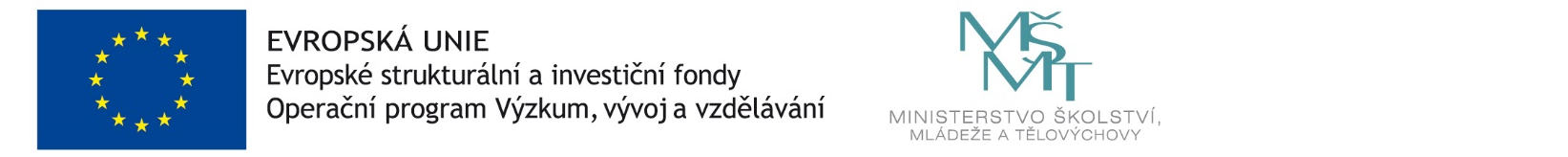 